Pedagogická fakulta Univerzity J. Selyeho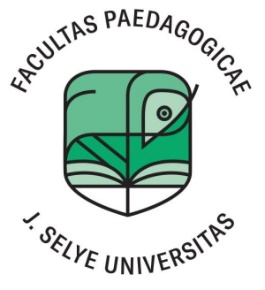 Dodatok č. 1k Smernici dekana č. 3/2024o zriadení Komisie Erasmus+ na Pedagogickej fakulte UJSEv. č. 3255/2404/2024/PF/DKKOMÁRNO 2024Dekan Pedagogickej fakulty Univerzity J. Selyeho vydáva tento dodatok, ktorým sa upresňuje Smernica dekana č. 3/2024 o zriadení Komisie Erasmus+ na Pedagogickej fakulte UJS (ďalej len „smernica“) nasledovne:Čl. 1 V Čl. 1 sa za bod 4. vkladá bod 5., ktorý znie: Pre potreby tejto smernice sa pod pojmom „katedry prírodných vied“ rozumejú Katedra chémie a Katedra biológie. Pod pojmom „katedry pedagogických vied“ sa rozumejú Katedra pedagogiky a Katedra predškolskej a elementárnej pedagogiky. Pod pojmom „katedry humanitných vied“ sa rozumejú: Katedra anglického jazyka a literatúry, Katedra maďarského jazyka a literatúry, Katedra nemeckého jazyka a literatúry, Katedra slovenského jazyka a literatúry a Katedra histórie.Čl. 2Tento dodatok k smernici nadobúda platnosť a účinnosť dňa 29. 04. 2024.Dr. habil. PaedDr. Kinga Horváth, PhD.dekanka PF UJS